Plán rozvoje sportuobce Kunčice nad Labemna období 2018–2025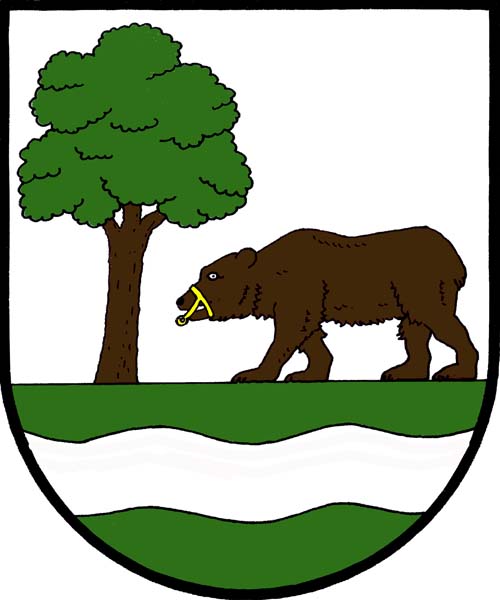 Obsah1. Úvod										32. Základní pojmy									33. Úloha obcí v zajišťování sportu							34. Obec Kunčice nad Labem								45. Současný stav									56. Priority										57. Popis cílů a záměrů									68. Formy podpory sportu v obci							89. Závěr										81. ÚvodPlán rozvoje sportu v obci Kunčice nad Labem je zpracován ve smyslu § 6 odst. 2 zákona č. 115/2001 Sb., o podpoře sportu, ve znění pozdějších předpisů. Koncepce podpory sportu je otevřeným dokumentem, který se může měnit či doplňovat v závislosti na prioritách a potřebách obci. Cílem plánu rozvoje sportu je obecně podpořit sport ve všech jeho rovinách a stanovit způsob financování podpory sportu v obci.2. Základní pojmySport, všeobecné sportovní činnosti – Veškeré formy tělesné aktivity, které jsou provozovány příležitostně nebo organizovaně a usilují o dosažení nebo vylepšení fyzické kondice a duševní pohody, upevňování zdraví, dosažení výsledků v soutěžích na všech úrovních či rozvoj společenských vztahů.Sport pro všechny – Zájmový, organizovaný nebo neorganizovaný sport a pohybové aktivity občanů rekreačního, soutěžního i nesoutěžního charakteru. Motivací a hodnotami jsou pohybové vyžití, organizované i neorganizované volnočasové aktivity, zábava, sociální kontakt, udržení nebo zlepšení zdravotní i psychické kondice.Tělesná výchova a sport na školách – Pohybové aktivity v rámci školní výuky (výchovně vzdělávacího programu) a na ně navazující zájmové soutěžní i nesoutěžní organizované aktivity ve školních prostorách. Cílem není výkonnostní motivace, ale zvládnutí pohybových činností, všestrannost a vytváření vztahu ke sportu.Sportovní kluby a tělovýchovná jednota – Právní subjekty, zpravidla spolky, vzniklé za účelem zajišťování a provozování sportu a pohybových aktivit občanů.Sportovní akce – Jednotlivá organizovaná sportovní soutěž, závod, zápas, hra nebo jiná aktivita sportovního charakteru.Dobrovolník a dobrovolnictví – Cvičitel, trenér, instruktor, asistent, rozhodčí, volený nebo dobrovolný činovník, podílející se na zajištění činnosti spolku bez nároku na odměnu. Dobrovolnictví ve sportu je vědomá, svobodně zvolená činnost osob, které ve svém volném čase působí ve sportovním prostředí ve prospěch druhých, bez nároku na odměnu, zpravidla v oblasti vyžadující ze zákona či z jiných předpisů odbornou kvalifikaci.3. Úloha obcí v zajišťování sportuDle zákona č. 115/2001 Sb., o podpoře sportu, ve znění pozdějších předpisů, obce ve své samostatné působnosti vytvářejí podmínky pro sport, zejména:zabezpečují rozvoj sportu pro všechny, zejména pro mládež,zabezpečují přípravu sportovních talentů, včetně zdravotně postižených občanů,zajišťují výstavbu, rekonstrukce, udržování a provozování svých sportovních zařízení a poskytují je pro sportovní činnost občanů,kontrolují účelné využívání svých sportovních zařízení,zabezpečují finanční podporu sportu ze svého rozpočtu.Obec zpracovává v samostatné působnosti pro své území plán rozvoje sportu v obci a zajišťuje jeho provádění.Sportovní politika obcí vychází z potřeb těchto obcí a odvíjí se od kulturně historických tradic. Obce se spolupodílejí na financování sportu, koordinují činnosti sportovních subjektů ve prospěch obce, respektive svých občanů, a kontrolují efektivnost vynaložených veřejných zdrojů. Obec tak v samostatné působnosti ve svém územním obvodu pečuje v souladu s místními předpoklady a s místními zvyklostmi o vytváření podmínek pro rozvoj sociální péče a pro uspokojování potřeb svých občanů, jako je uspokojování ochrany a rozvoje zdraví, kulturního rozvoje, výchovy a vzdělávání dle zákona č. 128/2000 Sb., o obcích (obecní zřízení).4. Obec Kunčice nad LabemZákladní statistické údajeObyvatelstvo (k 31. 12. 2017):	577• muži:					300• ženy:					277Průměrný věk: 0-14: 				8815-59:				357         nad 60:			132Počet částí:				1Katastrální výměra (k 31. 12. 2016):		306 haNadmořská výška:				407 m. n. m.5. Současný stavObec Kunčice nad Labem se spolupodílí na financování sportu, koordinuje činnost sportovních akcí ve prospěch obce, resp. svých občanů, a kontroluje efektivnost vynaložených veřejných zdrojů. Obec vychází vstříc aktivitám obyvatelů, je si vědoma důležitosti spontánního sdružování, od kterého se odvíjí sounáležitost občanů s obcí. Obec vybudovala a spravuje sportovní zařízení a hledá další finanční zdroje pro rozvoj sportu. V rámci akcí pořádaných v obci iniciuje či podporuje aktivní pohyb pro děti a mládež, který je důležitý pro zdravý růst a psychický vývoj.V obci působí tyto sportovní organizace nebo organizace či sdružení pořádající volnočasové pohybové aktivity:TJ Sokol Kunčice nad Labem – fotbal, tenis, Česká asociace sportu pro všechnySDH Kunčice nad LabemSvaz postižených civilizačními chorobami, místní organizace Kunčice nad LabemV obci se nachází tato sportoviště:V centru obce v blízkosti školy se nachází sportovní areál venkovského typu. Je zde fotbalové a tenisové hřiště, dětské hřiště, tréninková tenisová zeď a zpevněné víceúčelové hřiště. Mimo sportovní areál se nachází volejbalový kurt. V zimně za příhodných klimatických podmínek jsou v okolí udržovány běžecké tratě a na zpevněném víceúčelovém hřišti přírodní kluziště. V obci sice není žádná tělocvična, pro cvičení menší skupiny je využívána místnost v místní škole.Obcí také prochází Labská stezka, na jejímž budování se obec Kunčice nad Labem aktivně podílí. Jak finančními prostředky, tak aktivitou směřující k získání dotačních peněz, zajištění projektové dokumentace, výkupu pozemků atd. Labská stezka je významnou mezinárodní cyklotrasou, která po dobudování v délce 1270 km spojí pramen Labe s ústím řeky u německého Hamburku.6. Priority:a. Sport dětí a mládeže – význam pohybu dětí a mládeže pro zdravý tělesný růst, psychický vývoj i prevenci sociálně patologických jevů si v Kunčicích nad Labem dobře uvědomují a v rámci možností se snaží vytvářet podmínky k tomu, aby pohyb a sportovní aktivity byly dostupné všem bez rozdílu.Pro nejmenší jsou k dispozici dětská hřiště, o jejichž údržbu se obec stará. Starší se mohou zapojit do činnosti fotbalového a tenisového oddílu, mládeži a rozvoji pohybových aktivit se věnuje i Sbor dobrovolných hasičů Kunčice nad Labem.K jednorázovým či neorganizovaným sportovním příležitostem může mládež využít volně dostupné sportovní hřiště i dětská hřiště u obecního úřadu, mateřské školy i základní školy. V zimě lze za příznivých podmínek využít upravovaných stop pro běžecké lyžování, pokud mrzne, je k dispozici i kluziště.b. Sport pro všechny, neorganizovaný – naplňuje myšlenky zdravotního životního stylu, buduje sociální kontakty, napomáhá smysluplnému trávení volného času, seberealizaci a umožňuje aktivní odpočinek. Volnočasové aktivity bez registrovaných účastníků, nepravidelné a nesoutěžní pořádá v Kunčicích nad Labem především místní organizace Svazu postižených civilizačními chorobami. Akce jsou primárně určené pro starší generace, v rámci mezigeneračního propojení jsou však na setkání typu turistických pochodů či výletů s holemi Nordic Walking zvány také děti z mateřské i základní školy a ostatní mládež. Pro starší generace také MO SPCCH několikrát ročně pořádá zájezdy do plaveckého bazénu v Hradci Králové. V budově obecního úřadu je zřízena malá tělocvična, kde je možné kromě stolního tenisu si kolektivně zacvičit pomocí TRX posilovacího závěsného systému.c. Sport pro všechny, organizovaný – podporuje zdravý životní styl, soutěživého ducha, pomáhá zdolávat překážky i upevňuje sociální kontakty. Organizovaný sport s registrovanými hráči, pravidelnými tréninky a účastí v soutěžích provozují fotbalový oddíl a tenisový klub, spadající pod TJ Sokol Kunčice nad Labem. Organizovanou činnost v tomto směru vyvíjejí i dobrovolní hasiči, jejich družstva se účastní soutěží v rámci okrsku, okresu či kraje. V rámci Asociace sportu pro všechny působí v obci také volejbalisté, kuželkáři, organizovány jsou výlety na kolech.d. Sportovní infrastruktura - sportovní infrastruktura je jednou ze základních podmínek provozování většiny sportovních aktivit. Není přitom v silách jednotlivých organizací, spolků či sdružení, aby sami zajistily dostatek finančních prostředků a pracovních sil k jejich provozování, údržbě, rozvoji. Tady je nezastupitelné místo obce, která finančně i technickými a lidskými zdroji pomáhá sportovní infrastrukturu udržovat v patřičném stavu odpovídajícím aktuálním potřebám. V Kunčicích nad Labem je obec více či méně zapojena do péče o všechna sportoviště na jejím území. Obec nemá tradiční náves, centrum tvoří sportovní areál, který tvoří fotbalové a tenisové hřiště, dětská hřiště a zpevněné víceúčelové hřiště.7. Popis cílů a záměrůObec Kunčice nad Labem podporuje na svém území zájem o sport jako samozřejmou součást zdravého životního stylu. Obec se snaží vytvářet občanům prostor k rozvíjení schopností a dovedností ve všech základních oblastech.Priorita 1. Sport dětí a mládežeCíl:Podnícení zájmu o sport.Vypěstování potřeby sportu jako samozřejmé součásti zdravého životního stylu.Nabídka smysluplné zábavy a současně rozvíjení schopností a dovedností v této oblasti vedoucích k pozitivnímu vlivu na chování dětí a mládeže.Záměry:Údržba stávajících sportovních zařízení ve vlastnictví obce.Modernizace stávajících sportovních zařízení ve vlastnictví obce v souladu s aktuálními potřebami.Údržba a modernizace dětského hřiště v souladu s potřebami.Podpora a organizační zajištění sportovních akcí pro děti a mládež.Příprava nových projektů zaměřených na sport dětí a mládeže dle možnosti rozpočtu a dotací.Priorita 2. Sport pro všechnyCíl:Vytvoření a organizační zajištění dalších možností sportovního využití a aktivní zábavy pro všechny věkové kategorie žijící na území obce.Záměry:Údržba stávajících sportovních zařízení ve vlastnictví obce.Modernizace stávajících sportovních zařízení ve vlastnictví obce v souladu s aktuálními potřebami.Iniciace pořádání sportovních akcí.Podpora sportovních zařízení ve vlastnictví spolků na území obce.Podpora akcí pořádaných spolky z území obce.Příprava nových projektů zaměřených na sport pro všechny dle možnosti rozpočtu a dotací.Priorita 3. Sportovní infrastrukturaCíl:Zajištění dostatečné sportovní infrastruktury pro pohybové volnočasové aktivity a rekreaci, která podporuje aktivní trávení volného času.Záměry:Údržba sportovní infrastruktury.Modernizace sportovní infrastruktury.Rozšiřování stávajících sportovních zařízení.Monitorování počtu a stavu sportovních zařízení.Příprava nových projektů zaměřených na sport pro všechny dle možnosti rozpočtu a dotací.8. Formy podpory sportu v obci1. Přímá podpora (finanční)a) rozpočtovaná v rámci rozpočtu obce• Pořízení sportovních zařízení nebo jejich častí, nakup a dovybavení sportovních zařízení• Modernizace a opravy sportovních zařízení ve vlastnictví obce a jejich vybaveníb) poskytovaná v rámci příspěvku na provoz spolků• z příspěvku na provoz jsou spolufinancovány náklady související s pořádáním nebo účastí příspěvkové organizace na sportovních akcích nebo soutěžích,c) poskytovaná jako dotace v souladu s platným programem nebo pravidly poskytování dotací z rozpočtu obce třetím osobám.2. Nepřímá podpora• Údržba stávajících sportovních zařízení• Propagace sportovních akcí• Organizační zajištění sportovních aktivit9. ZávěrPlán rozvoje sportu obce Kunčice nad Labem schválilo zastupitelstvo na svém zasedání, konaném dne 11.7.2018 2018 usnesením č. 3/29/20182. Plán rozvoje sportu obce Kunčice nad Labem je zveřejněn na webových stránkách obce www.kuncice.cz nebo je dostupný ve fyzické podobě na Obecním úřadě Kunčice nad Labem.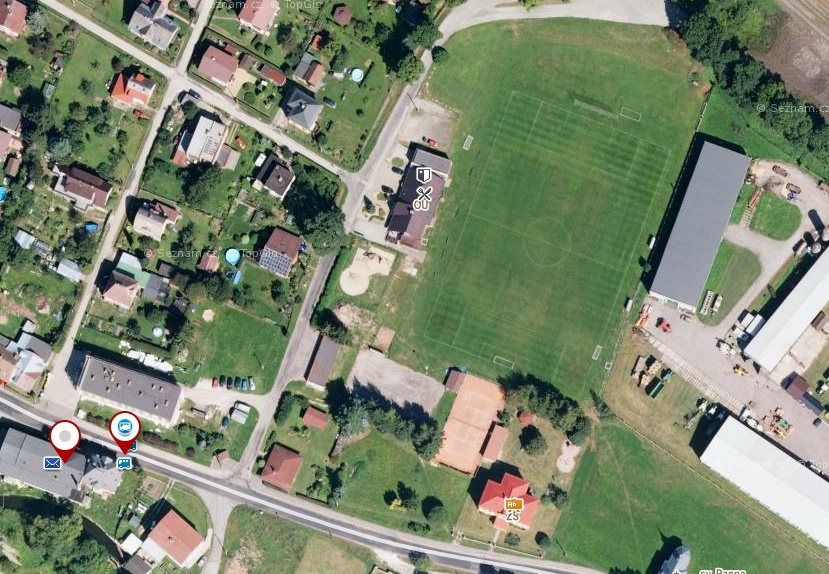 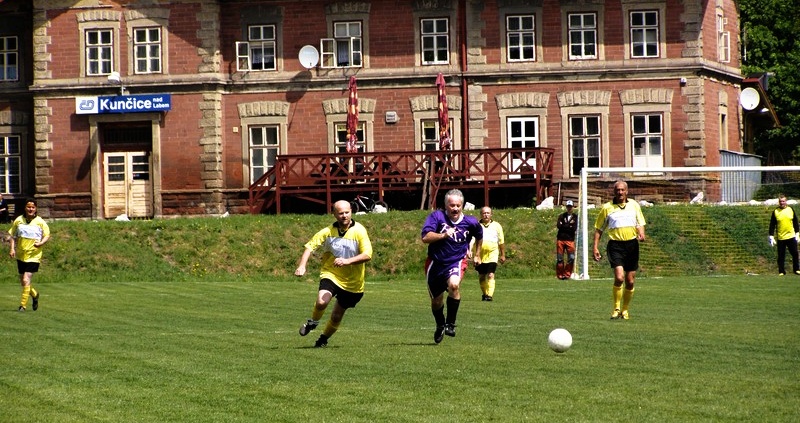 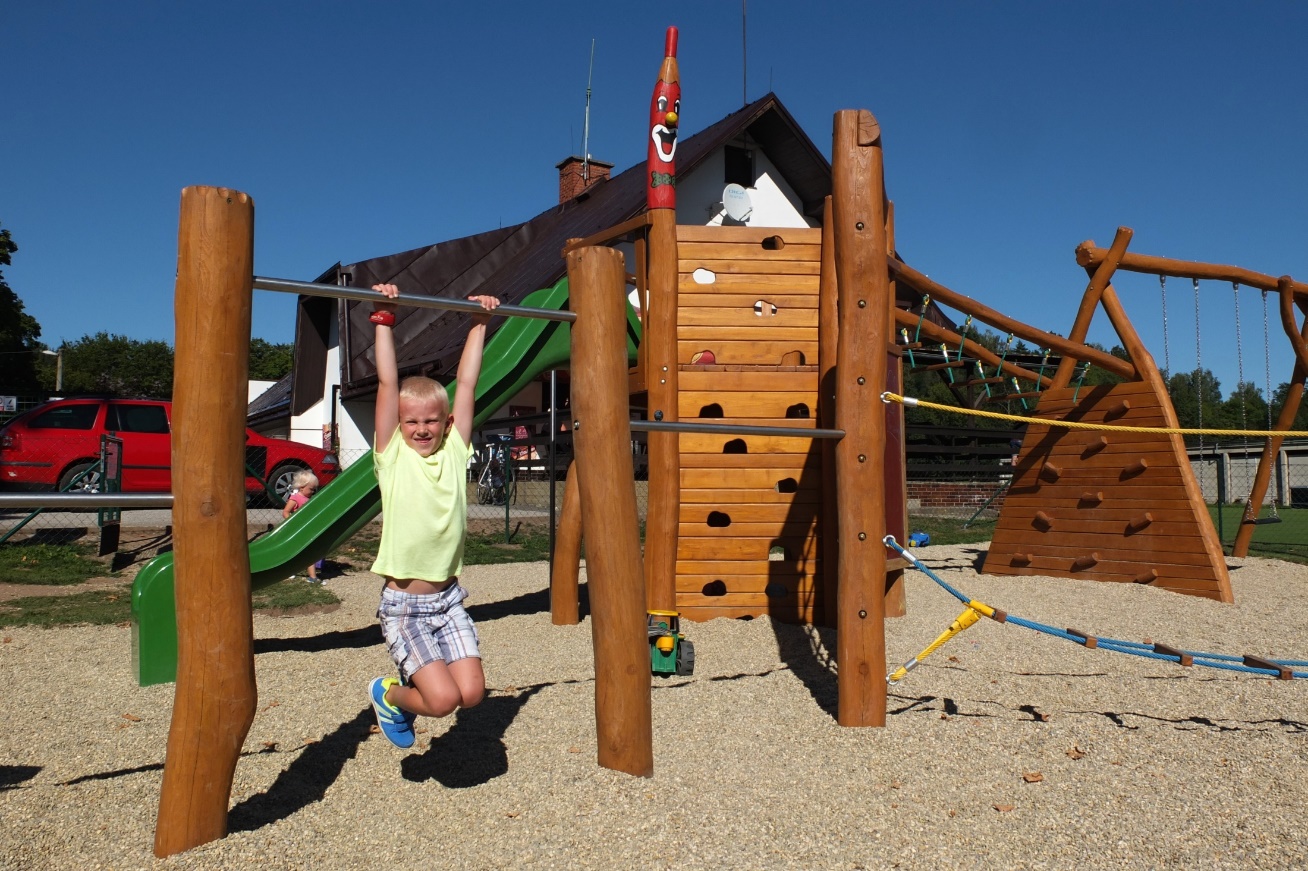 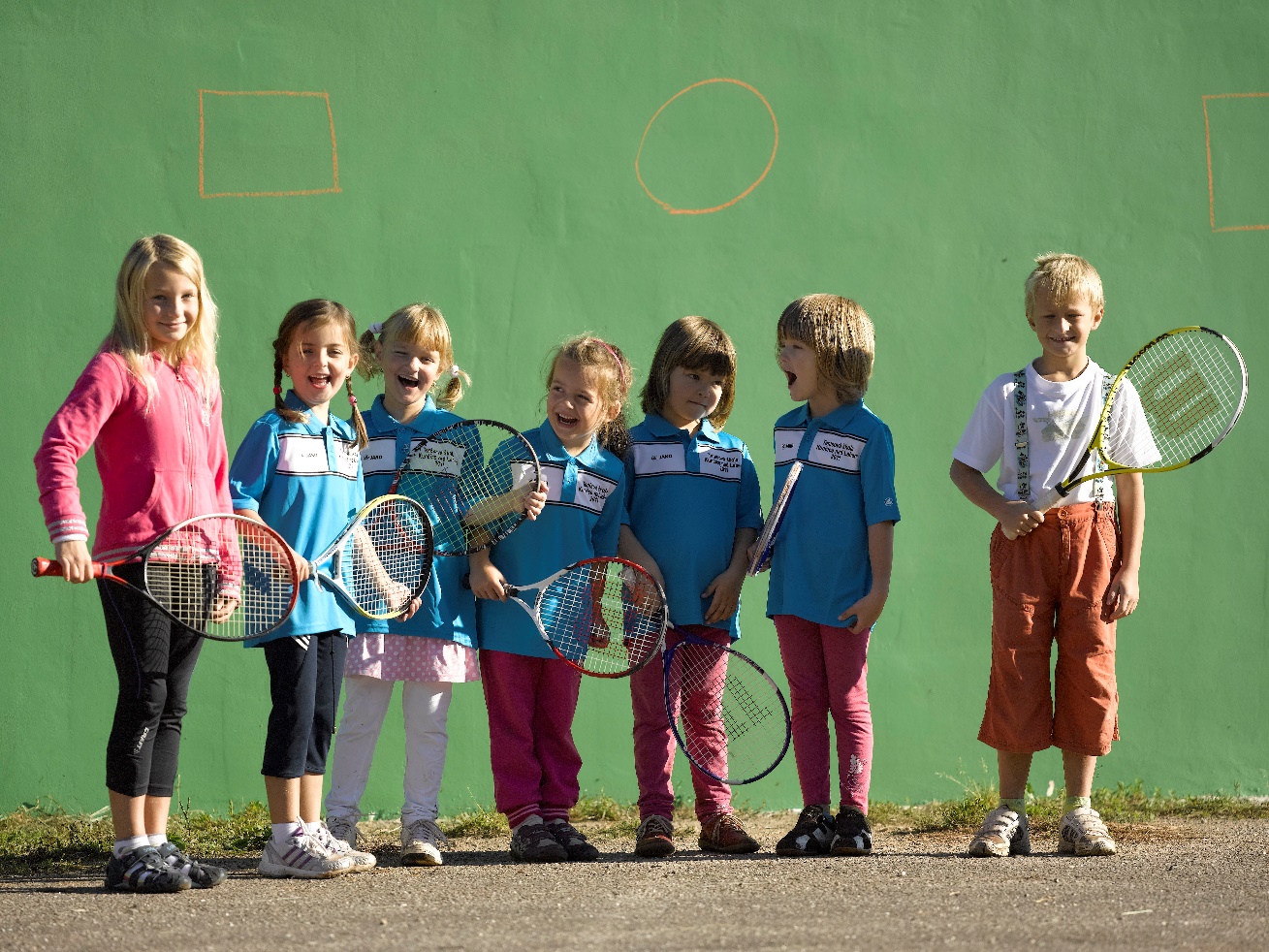 